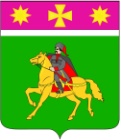 АДМИНИСТРАЦИЯ ПОЛТАВСКОГО СЕЛЬСКОГО ПОСЕЛЕНИЯ КРАСНОАРМЕЙСКОГО РАЙОНАР А С П О Р Я Ж Е Н И Еот  29.11.2022                                                                                                          86-рстаница ПолтавскаяОб утверждении графика проведения заседаний комиссии по мобилизации доходов в бюджет Полтавского сельскогопоселения Красноармейского района на 2023 годРуководствуясь Федеральным законом от 6 октября 2003г. № 131-ФЗ «Об общих принципах организации местного самоуправления в Российской Федерации», в целях защиты интересов Полтавского сельского поселения Красноармейского района в сфере экономики и финансов, снижения задолженности хозяйствующих субъектов по платежам в консолидированный бюджет Краснодарского края, в целях выявления дополнительных источников увеличения доходной части консолидированного бюджета Краснодарского края и бюджета Полтавского сельского поселения:         1. Утвердить план-график проведения заседаний комиссии по мобилизации доходов в бюджет Полтавского сельского поселения на 2023 год (приложение).2. Контроль за выполнением настоящего распоряжения оставляю за собой.3. Распоряжение вступает в силу со дня его подписания.ГлаваПолтавского сельского поселенияКрасноармейского района                                                               В.А. Побожий                                                                               ПРИЛОЖЕНИЕ                                                                               УТВЕРЖДЕН                                                                               распоряжением администрации                                                                                Полтавского сельского поселения                                                                               Красноармейского района                                                                               от 29.11.20222 №86-р                                             ПЛАН-ГРАФИК                      проведения заседаний комиссиипо мобилизации доходов в бюджет Полтавского сельского         поселения Красноармейского района на 2023 годПри возникновении необходимости возможно проведение дополнительных заседаний комиссии вне графика                  Начальник отдела по доходам                и управлению муниципальным имуществом                администрации Полтавского сельского поселения                Красноармейского района                                                                  А.В. СтепаненкоДата проведения заседаний комиссии по мобилизации доходов в бюджет Полтавскогосельского поселенияПримечание20 января 2023 годасоставление протокола заседания14 февраля 2023 годасоставление протокола заседания27 февраля 2023 года составление протокола заседания14 марта 2023 годасоставление протокола заседания24  марта 2023годасоставление протокола заседания14 апреля 2023 годасоставление протокола заседания27 апреля 2023 годасоставление протокола заседания18 мая 2023 годасоставление протокола заседания26 мая 2023 годасоставление протокола заседания16 июня 2023 годасоставление протокола заседания27 июня 2023 годасоставление протокола заседания17 июля 2023 года составление протокола заседания28 июля 2023 годасоставление протокола заседания18 августа 2023 годасоставление протокола заседания29 августа 2023 годасоставление протокола заседания19 сентября 2023 годасоставление протокола заседания28 сентября 2023 годасоставление протокола заседания18 октября 2023 года составление протокола заседания27 октября 2023 годасоставление протокола заседания17 ноября 2023 годасоставление протокола заседания28 ноября 2023 годасоставление протокола заседания15 декабря 2023 годасоставление протокола заседания21 декабря 2023 годасоставление протокола заседания